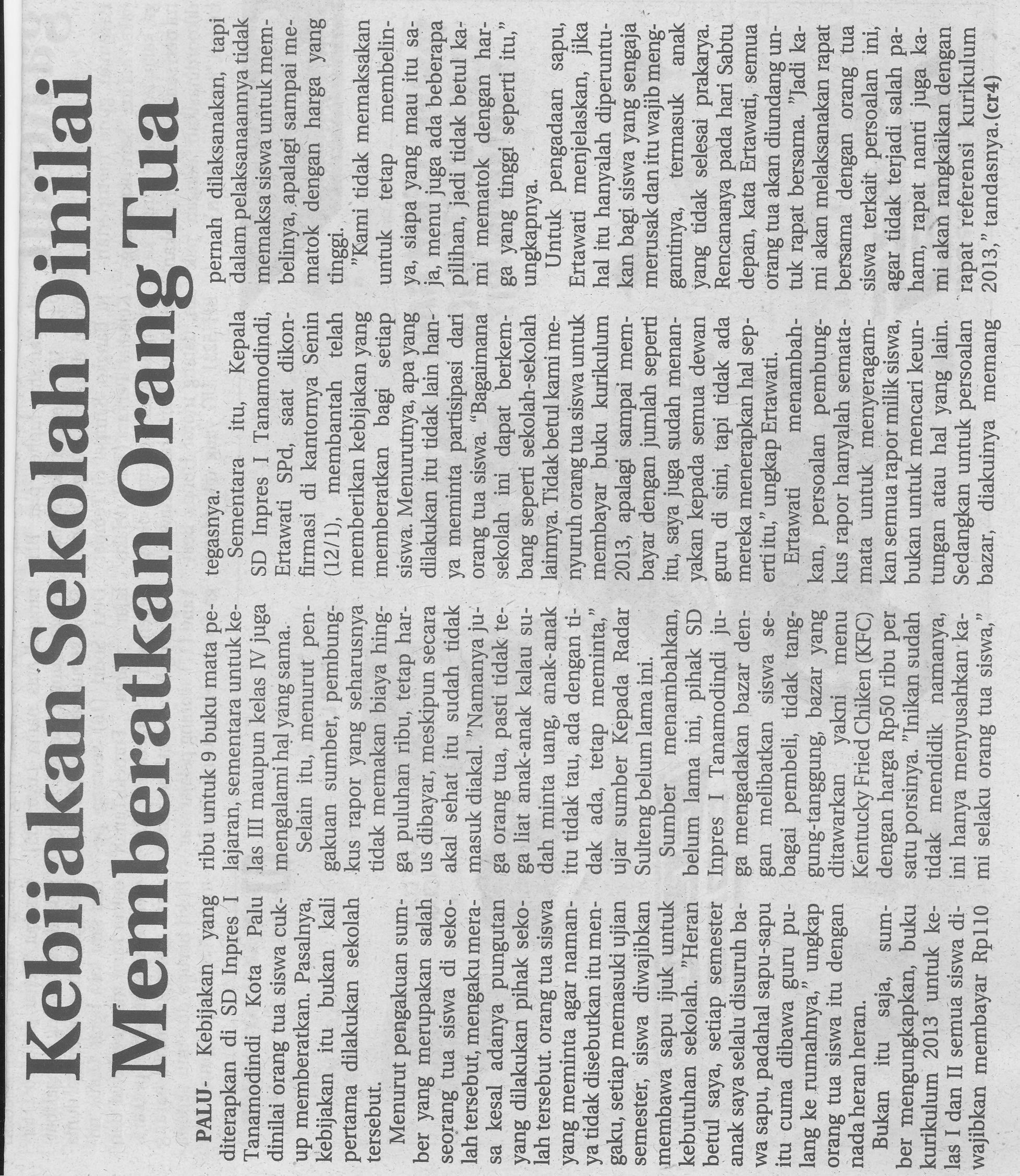 Harian    :Radar SultengKasubaudSulteng IHari, tanggal:Selasa, 13 Januari 2014KasubaudSulteng IKeterangan:Kebijakan sekolah dinilai memberatkan orang tuaKasubaudSulteng IEntitas:PaluKasubaudSulteng I